මගේ අංකය : 16/03/02නේවාසික ව්‍යාපාර කළමනාකරණ කාර්යාලයමහකනදරාව ව්‍යාපාරයරඹෑව.2018/02/16ව්‍යාපාර කළමනාකරණ කමිටුවේ සියළුම සාමාජික මහත්ම මහත්මීන් වෙත,ව්‍යාපාර කළමණාකරණ කමිටු රැස්වීම් වාර්තාව 2018 පෙබරවාරි මාසය  මහකනදරාව ව්‍යාපාරයදිනය 		- 2018/02/08වේලාව 	- පෙ.ව. 9. 30ස්ථානය 	- මහකනදරාව නේවාසික ව්‍යාපාර කළමනාකරණ කාර්යාලීය රැස්වීම් ශාලාවසහභාගි වූ රජයේ නිලධාරින් ආගම සිහි කිරිමෙන් අනතුරුව නේවාසික ව්‍යාපාර කළමනාකාරතුමිය විසින් පැමිණ සිටි සියලු දෙනා පිළිගත් අතර රැස්වීමේ න්‍යාය පත්‍රය සභාගත කරන ලදී.01.	පසුගිය රැස්වීම් වාර්තාව සමාලෝචනය හා එකඟතාවය ලබා ගැනීම. පසුගිය වාර්තාවේ තමන්ගේ සහභාගිත්වය සටහන් වී නොමැති බව කල්ලංචිය ගොවිජන සේවා මධ්‍යස්ථානයේ සංවර්ධන නිලධාරි ඒ.ඒ.යු.එස්.එන්. හේවාගමගේ මහත්මිය පෙන්වා දුන් අතර අනු අංක 5.5 යටතේ සඳහන්ව ඇති දුඹුරු පැල කීඩෑ හානිය යන්න කොළ හකුලන දලඹු හානිය ලෙස නිවැරදි විය යුතු බව මුලස්ථාන කෘෂිකර්ම උපදේශක සුභාෂණි මහත්මිය පෙන්වා දුන් අතර එම සංශෝධනයන්ට යටත්ව ව.ඉ. එකමුතු ගොවි සංවිධානයේ ගරු සභාපති මහතාගේ හා ව.ඉ. මහසෙන් ගොවි සංවිධානයේ ගරු සභාපති මහතාගේ යෝජනා ස්ථිරත්වයෙන් පසුගිය වාර්තාව සභා සම්මත විය.02.	ලිපි ඉදිරිපත් කිරිම.03.	ආයතන  සංවර්ධන කටයුතු :- ඉදිරිපත් කිරීම නේවාසික ව්‍යාපාර කළමනාකරු3.1	2018 ජනවාරි මස ප්‍රගතිය3.2	පුහුණු වැඩ සටහන් පැවැත්වීම.වාරිමාර්ග උප පද්ධතියේ නිරන්තර නඩත්තුව පිළිබඳ පුහුණු වැඩසටහන 2018 පෙබරවාරි 28 දින පැවැත්වීමට අපේක්ෂිත බවත්3.3	PEISEIP ව්‍යාපෘතිය3.3.1	PEISEIP ව්‍යාපෘතිය ක්‍රියාත්මක කිරීමේදී, මුලික දැනුවත් කිරීම/ පදනම් දත්ත සමීක්ෂණය/ ඒකාබද්ධ ක්‍රියාකාරි සැලැස්ම සැකසීම/ තාක්ෂණික ක්ෂේත්‍ර සමීක්ෂණය (පාද චාරිකා)  උප  ව්‍යාපෘති හඳුනා ගැනීම/ මෙහෙයුම් නඩත්තු පසු විපරම් කිරීම/ ඒකාබද්ධ  කළමනාකරණ ගිවිසුම් සැකසීම හා ක්ෂේත්‍ර දින පැවැත්වීම යන ක්‍රියාකාරකම් ගොවි සංවිධානයේ තෝරාගත් ඇල ආශ්‍රිතව සිදු කල යුතු බවත් 3.3.2	PEISEIP ව්‍යාපෘතිය යටතේ 2018 වර්ෂය සඳහා තෝරා ගත් ව.ඉ. එක්සිත් හා ද.ඉ. පැරකුම් යාය 05 ගොවි සංවිධාන වල ගොවීන් දැනුවත් කිරීමේ මහ සභා රැස්විම් 2018 පෙබරවාරි 15 දින පෙ.ව. 9.00 ට හා ප.ව. 2.00 ට පැවැත්වීමට අපේක්ෂිත බවත්3.3.3	එම ගොවි සංවිධාන දෙකේ පදනම් දත්ත සමීක්ෂණය 2018 පෙබරවාරි 23 දින පැවැත්වීමට අපේක්ෂිත බවත් සමීක්ෂණ නිලධාරින් පුහුණුව 2018 පෙබරවාරි 22 දින පැවැත්වීමට අපේක්ෂිත බවත්3.3.4	ඒ අනුව ව්‍යාපෘති කටයුතු ආරම්භ කරන ගොවි සංවිධාන 2 ට විශාල වගකීමක් පැවරෙන බවත් අවබෝධයෙන් යුක්තව කාර්යක්ෂමව හා නිවැරදිව කටයුතු කිරීම තුලින් අනෙකුත් ගොවි සංවිධාන වලටද ඉක්මනින් අවස්ථාව ලබා දිය හැකි බැවින් ගොවි සංවිධාන නිලධාරින් වැඩි වගකීමක් සහිතව කටයුතු කළ යුතු බව නේවාසික ව්‍යාපාර කළමනාකරණතුමිය පැහැදිලි කරන ලදී.04	වාරිමාර්ග මෙහෙයුම් හා නඩත්තු කටයුතු :-  ප්‍රාදේශීය වාරිමාර්ග ඉංජිනේරු ලසිඳු කොටවිල ආරච්චි 	මහතා 											                              4.1	අද දිනට ජලාශයේ ජල මට්ටම අඩි 10 අඟල් 08 ක් බවත් (ජල ධාරිතාවය අ.අඩි 12800)                 4.2	අනවසර වී වගාව බේරා ගැනීම සඳහා ජලාශයෙන් ජලය ලබා නොදීමට වු තීරණය අනුව වගා ලිං 	කීපයක් කපා ගැනීමට වාරිමාර්ග දෙපාර්තමේන්තු එක්සටේටරය ලබා දෙන ලෙසට ව.ඉ. රණමයුර 	ගොවි සංවිධානය කළ ඉල්ලීම අනුව වාරිමාර්ග දෙපාර්තමේන්තු එක්සටේටරය පමණක් එම ගොවීන්ට 	ලබා දුන් බවත් එයට කිසිදු දේශපාලන මැදිහත් විමක් නොවු බවත් එමෙන්ම අනවසර වී වගාව දිරි 	ගැන්වීමක් නොව ජාතික මට්ටමින් සිතා පවතින වගාවක් බේරා ගැනීමේ අරමුණින් පමණක් ක්‍රියා කළ 	බවත් පැහැදිලි කළ අතර හැකි සෑම විටම මහකනදරාව ව්‍යාපාරයේ ව්‍යාපාර කළමනාකරණ කමිටු 	රැස්වීමට තමා සහභාගි වන අතර වාරිමාර්ග දෙපාර්තමේන්තුව ලෙස ව්‍යාපාරයට අවශ්‍ය සම්පුර්ණ 	අවශ්‍ය සහයෝගය ලබා දෙන බවත්				       		                               4.3	ආක්‍රමණශීලි ජලජ පැලැටිය මර්ධනය කිරීමට අදාලව වැව තුල එලන ලද ටාපෝලියන් 4 අස්ථානගත 	වීම පිළිබඳව දැඩි කණගාටුව පළ කළ අතර ගම් වැසියන් ලෙස ගොවි නායකයින් මෙවැනි තත්වයන් 	මඟහැරවීමට කටයුතු කළ යුතු බවත් කෙසේ වෙතත් ජලජ පැලැටිය මර්ධනය කිරීම සඳහා යොදන 	අමුද්‍රව්‍ය හා උපකරණ වල වගකීම ඒකාබද්ධ ගොවි සංවිධානය දරනවා නම් පමණක් ඉදිරි කටයුතු සිදු 	කරන බවත්4.4	PEISEIP ව්‍යාපෘති කටයුතු	2018 වර්ෂය සඳහා තෝරාගත් ගොවි සංවිධාන දෙකෙහි වාරිමාර්ග ඵලදායිතාවය වැඩි කිරීමේදී අවධානය යොමු කළ යුතු අවශ්‍යතා හඳුනාගෙන මිණුම් කටයුතු කර ඇස්තමේන්තු සකස් කරන ලෙසට තමා ඉංජිනේරු සහකාර නිලධාරින්ට උපදෙස් දුන් බවත් ඒ සඳහා අවශ්‍ය සහයෝගය ලබා දෙන ලෙසත් ප්‍රතිපාදන සීමා වී නැති ව්‍යපෘතියක් බැවින් කඩිනමින් වැඩ කර ගැනීම තුලින් මෙම වර්ෂය සඳහා වෙන් වී ඇති  ප්‍රතිපාදන ප්‍රමාණයට වඩා වැඩි ප්‍රතිපාදන ප්‍රමාණයක වැඩ කිරීමට අපේක්ෂා කරන බවත් ඒ අනුව පළමු ගොවි සංවිධාන දෙකේ ඉදිකිරිම් මේ වසර මැද වන විට අවසන් කළ හැකි නම් තව ගොවි සංවිධාන 2 කට යා හැකි බවත් එබැවින් සියළු දෙනාම ක්‍රියාකාරිව සිටිය යුතු බවත් ඉදිකිරිම් කටයුතු වේගවත් විය යුතු අතර මනා ප්‍රමිතියක් තිබිය යුතු බවත් ගොවි සංවිධාන ශක්තිමත් කිරීමද අපේක්ෂිත බැවින් ඉදිකිරිම් කටයුතු ගොවි සංවිධාන වලටද ලබා දෙන අතර කොන්ත්‍රාත් හා සෘජු ශ්‍රමයද භාවිතා කිරීමට සිදු වන බවත් ඒ තුලින් උපරිම ප්‍රතිපාදන ප්‍රමාණයක වැඩ කිරීමට අපේක්ෂිත බවත් ගොවි සංවිධානයට ගුණාත්මකව කළ හැකි වැඩ ප්‍රමාණයක් පමණක් බාර ගන්නා ලෙසත් මෙම ව්‍යාපෘතියට යෙදවෙන්නේ මහජන මුදල් බැවින් ඉදිකිරිම් කටයුතු වලදී අනෙකුත් ගොවි සංවිධාන වලටද අධීක්ෂණය, නිරීක්ෂණය හා අදහස් දැක්විම කළ හැකි බවත් පැහැදිලි කරන ලදී.4.5	ගොවි සංවිධාන මට්ටමින් ඉදිරිපත් කල වාරි පද්ධතියේ ගැටලු05	කෘෂිකර්ම සංවර්ධන කටයුතු - ඉදිරිපත් කිරීම මුලස්ථාන කෘෂිකර්ම උපදේශක සුභාෂිණි මහත්මිය    5.1	වියලි කාලගුණය යටතේ වුවද ගෙවතු වගා වැඩසටහන යටතේ සාර්ථක ගෙවතු වගාවක් ක්ෂේත්‍රයේ 	පවතින බවත්											    5.2	අතිරේක ආහාර බෝග වගාවන්ගේ අස්වනු නෙලීම මේ වන විට ආරම්භ කර ඇති බවත් පැවති ජල 	හිඟය හේතුවෙන් අස්වැන්න අඩුවීමක් පවතින බවත් අතිරේක ආහාර බෝග වගාවේ ක්ෂේත්‍ර දිනය 	ජනවාරි 11 දින පැවැත් වු බවත්								               5.3	මිරිස් IPM වගාවන් හොඳ මට්ටමේ පවතින බවත්						    5.4	අඹ ගස් කප්පාදුව හා අඹ වගාවේ දිලීර කළු පටි රෝගය පාලනය කිරීමේ පුහුණු වැඩසටහන ක් පැවැත් 	වු බවත් දැනුම් දෙන ලදී.06	යෙදවුම් හා සේවා සැපයීම් කටයුතු6.1	රඹෑව ගොවිජන සේවා ප්‍රාදේශිය  නිලධාරි වසන්ත කුමාර මහතා කථා කරමින් 2017/18 	පොහොර 	සහනාධාර වැඩසටහන යටතේ වගා කර ඇති ගොවීන්ට අදාල මුදල් ඔවුන්ගේ ගිණුම් වලට 	ලැබීමට කටයුතු අවසන් කර ඇති බවත්	ඉහත අධිරයන් (I - IV) වලදී තොරතුරු ලබා  නොදුන් ගොවීන් සඳහා අධියර V යටතේ එම 	ගොවීන්ගේ තොරතුරු ලබා ගෙන මුදල් ලබා දීමට කටයුතු යොදා ඇති බවත් ඒ අනුව ගොඩ බෝග 	සඳහා ගොවීන් 67 කට හෙක්ටයාර් 33.9 ක් හා වී වගාව සඳහා ගොවීන් 77 කට හෙක්ටයාර් 47.9 ක් 	සඳහා යොමු කර ඇති බවත්6.1.1	2017/18 මහ කන්නයේ කෘෂි රක්ෂණ වැඩසටහන	මෙම කන්නයේ වගා කළ, පොහොර වැඩසටහනට ඇතුලත් වු ගොවීන් සඳහා වගා රක්ෂණය සඳහා 	අක්කර 01ට රු.675/- ලෙස 2018/01/31 දිනෙන් මුදල් එකතු කිරීම අවසන් කර ඇති බවත් වගා හානි 	වාර්තා කිරීම ලිපියක් මගින් කෘ.පෘ.නි.ස මහතාට දැනුම් දීමට කටයුතු කරන ලෙසත් (අදාල ඉල්ලුම් 	පත්‍ර කෘෂි රක්ෂණ මණ්ඩලයෙන් ලබා දෙන තෙක්)6.1.2	ජාතික ආහාර නිෂ්පාදන වැඩසටහන 2016 - 2018 යටතේ ගම්මාන 7 කට පැළ 7000 ක් ලබා දී ඇති 	අතර අදාල ගොවීන්ට බෙදා දීම සිදු කරමින් පවතින නමුත් මැතිවරණ කාලයක් බැවින් පැළ බෙදා දීම 	තාවකාලිකව නවතා ඇති බවත් දැනුම් දෙන ලදී.6.1.3	කන්න කීපයකින් වගාවක් නොමැති බැවින් අක්කර බදු ගෙවීමට අපහසු ගොවීන්  සිටින බවත් 	ගොවීන්ගෙන් එකතු කරනු ලබන අක්කර බදු සඳහා රිසිට්පත් 102, 108 හා 99 තුලාන් වලට 	නොලැබුනු බවත් ගොවි සංවිධාන නිලධාරින් පැවසු අතර  රිසිට්පත් සම්බන්ධව සොයා බැලීමට 	ගොවිජන සේවා ප්‍රාදේශිය නිලධාරි මහතා එකඟතාවය පළ කරන ලදී.6.2	කල්ලංචිය ගොවිජන සේවා මධ්‍යස්ථානය නියෝජනය කරමින් සංවර්ධන නිලධාරි හේවාගමගේ 	මහත්මිය කථා කරමින් 6.2.1	2017/18 මහ පොහොර සහනාධාර වැඩසටහන යටතේ මුදල් ලබා දීම 60% පමණ ගිණුම් ගත කර 	ඇති බවත්6.2.2	රු.2500 මුදලට පොහොර මිලදී ගත හැකි බවත්6.2.3	කාබනික පොහොර 5 kg පැකට් අලෙවි කිරීමට අවශ්‍ය කටයුතු මේ දිනවල යොදමින්  පවතින බවත් 6.2.4	ඉඩම් ප්‍රතිශෝධන වැඩසටහන යටතේ කෙටුම්පත් ලිවීමේ අවසන් අදියර ක්‍රියාත්මක බවත්6.2.5	සිතමු කාන්තා ගොවි සංවිධාන වල සාමාජිකයන්ට ගෙවතු සැලසුම්කරණ වැඩසටහන සඳහා මහ 	ඉලුප්පල්ලම විද්‍යාලයට සහභභාගිවීමට අවශ්‍ය කටයුතු සිදු කරමින් පවතින බවත් දැනුම් දෙන ලදී.07	ඉඩම් සංවර්ධන කටයුතු7.1	රඹැව ප්‍රාදේශීය ලේකම් කොට්ඨාශය නියෝජනය කරමින් ජනපද නිලධාරි කවිරාජ් මහතා කථා කරමින්7.1.1	දීමනා පත්‍ර නොතාරිස්කරු මගින් වෙනත් අයට බැහැර කළ පසු එම නම් ගොවි සංවිධාන වල ලේඛනවල සංශෝධනය විය යුතු බවත්7.1.2	බලපත්‍ර අවලංගු කර ඉඩම් කච්චේරි මගින් නැවත බලපත්‍ර ලබා දුන් පසු එම නමද ගොවි සංවිධාන වල සංශෝධනය විය යුතු බව දැනුම් දෙන ලදී.7.2	මිහින්තලය ප්‍රාදේශිය ලේකම් කොට්ඨාශය නියෝජනය කරමින් ජනපද නිලධාරි රන්මැණිකේ මහත්මිය කථා කරමින්7.2.1	කලාප මට්ටමින් මැනුම් කටයුතු කිරීමට අවශ්‍ය මැණුම් ඉල්ලීම් මිනුම්දෝරු දෙපාර්තමේන්තුව වෙත ලබා දී ඇති බවත් මැතිවරණය හේතුවෙන් දීමනාපත්‍ර බෙදා දීමේ කටයුතු තාවකාලීකව නතර කර ඇති බවත් දැනුම් දෙන ලදී.	08.	සත්ත්ව සංවර්ධන කටයුතු8.1	රඹෑව පශු වෛද්‍ය කාර්යාලය නියෝජනය කරමින් සත්ත්ව සංවර්ධන උපදේශක සුදත් ගමගේ මහතා කථා කරමින් 8.1.1	දිලිඳු පවුල්වල පෝෂණය ඉහළ නැංවීම යටතේ මසක් වයසැති කිකිලි පැටවුන් 10 බැගින් තෝරා ගත්  ගොවි පවුල් 35 ක් වෙත බෙදා දීම සඳහා සුදුසු ගොවි මහතුන් තේරීමක් සිදු වන බවත් එහිදී කුකුල් කොටුවක් සැදීමට හැකි අයෙක් විය යුතු බවත් පැහැදිලි කරන ලදී.09	වෙනත්	ද.ඉ. සමගි ගොවි සංවිධානයේ ගරු භාණ්ඩාගාරික මහතා කථා කරමින් පසුගිය සභා වාරයේදී ඉදිරි කන්නය පිළිබඳව වගාව සැලසුම් කිරීම පෙබරවාරි මස ව්‍යාපාර කළමානරණ කමිටුවේදි සිදු කිරීමට සාකච්ඡා කලද එසේ නොකිරීම පිළිබඳ විමසිමක් කරන ලදී.	ජලාශයේ පවතින ජල මට්ටම අනුව වගාවක් සැලසුම් කරන්නේ නම් කල හැක්කේ බෙත්ම වගාවක් බවත්  බෙත්ම වගාව සිදු කළ හැක්කේ වම් ඉවුර කොටසේ බවත්  වම් ඉවුර කොටසේ පිහිටුවා තිබෙන වී වගාවේ අස්වැන්න නෙලීම අවසන් වන්නේ මාර්තු මාසයේ බැවින් ක්ෂේත්‍රයේ වී වගාව තිබියදී නැවත වගාවක් පිහිටුවීම ප්‍රායෝගික නොවන බැවින් පෙබරවාරි මස පෙර කන්න රැස්වීමක් ලෙස නොකැඳවු නමුත් අද දින ගොවි සංවිධාන වලින් ඉදිරිපත් වන අදහස් හා යෝජනා අනුව තීරණ ගැනීමට  සැලසුම් කර තිබු බව නේවසික ව්‍යාපාර කළමනාකරණතුමිය පැහැදිලි  කළ අතර මාර්තු මස ව්‍යාපාර කළමනාකරණ කමිටු රැස්විම 2018 යල පෙර කන්න රැස්වීම ලෙස පැවැත්වෙන බව දැනුම් දෙන ලදී.	එමෙන්ම පසුගිය රැස්වීමේදි ඉදිරි කන්නයේ වගාව පිළිබඳව ගොවීන්ගේ අදහස් විමසීමට ගොවි සංවිධාන නිලධාරින් දැක්වු එකඟතාවය අනුව තොරතුරු කෙසේ දැයි විමසිමේදී ව.ඉ. එකමුතු/ ව.ඉ. මහසෙන්/ව.ඉ. මිහිඳු/ ව.ඉ. එක්සිත්/ ද.ඉ. සමගි/ද..ඉ. වේළුසුමන/ ද.ඉ. පැරකුම් යාය 02/ ද.ඉ. සුහද යන ගොවි සංවිධාන වල නිලධාරින් ප්‍රකාශ කලේ බෙත්ම වගාවකට හෝ යාමට තම ගොවි සංවිධාන  වල ගොවීන් කැමැත්තෙන් සිටින බවයි.ඉහත කරුණු සාකච්ඡා කිරිමෙන් අනතුරුව ප.ව. 1.30 ට පමණ නේවාසික ව්‍යාපාර කළමනාකාරතුමියගේ ස්තුති කථාවෙන් පසු රැස්විමේ කටයුතු අවසන් කෙරිනි.මීලඟ ව්‍යාපාර කළමනාකරන කමිටු රැස්වීම 2018 මාර්තු 08 දින පැවැත්වේ.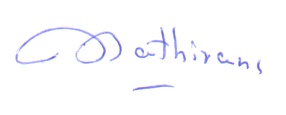 ........................I.D.N.I. පතිරණනේවාසික ව්‍යාපාර කළමනාකරුමහකනදරාව ව්‍යාපාරයරඹෑව.	පිටපත්ලේකම්, වාරිමාර්ග අමාත්‍යාං‍ශය, කොළ‍ඹ 					        - කා. දැ.‍ගැ.සඅධ්‍යක්‍ෂ, වාරිමාර්ග කළමණාකරණ අංශය,කොළ‍ඹ		  		        -  කා. දැ.‍ගැ.සදිස්ත්‍රික් ලේකම්, අනුරාධපුර	        				                    - කා. දැ.‍ගැ.සවාරිමාර්ග අධ්‍යක්‍ෂ, අනුරාධපුර	           	        - කා. දැ.‍ගැ.සඅධ්‍යක්‍ෂ, ජල කළමණාකරණ අංශය වාරිමාර්ග දෙපාර්තමේන්තුව,කොළ‍ඹ           - කා. දැ.‍ගැ.සනියෝජ්‍ය කෘෂිකර්ම අධ්‍යක්‍ෂ (අ/ප), අනුරාධපුර		        - කා. දැ.‍ගැ.සගොවිජන සංවර්ධන නියෝජ්‍ය කොමසාරිස්, අනුරාධපුර	        - කා. දැ.‍ගැ.සප්‍රාදේශීය ලේකම් රඹෑව/ මිහින්තලය					        - කා. දැ.‍ගැ.සප්‍රාදේශිය වාරිමාර්ග ඉංජිනේරු, අනුරාධපුර		 			        - කා. දැ.‍ගැ.සඅනුඅංකනමතනතුරතනතුරආයතනය01අයි.ඩී.එන්.අයි.පතිරණ මියනේවාසික ව්‍යාපාරකළමනාකරුනේවාසික ව්‍යාපාරකළමනාකරුමහකනදරාව ව්‍යාපාරය02ලසිඳු කොටවිලආරච්චි මයාප්‍රාදේශිය වාරිමාර්ග ඉංජිනේරුප්‍රාදේශිය වාරිමාර්ග ඉංජිනේරුවාරි. ඉංජිනේරු කාර්යාලය, අනුරාධපුර03බී.ටී. මහආරච්චි මයාඉංජිනේරු සහකාරඉංජිනේරු සහකාරවාරි. ඉංජිනේරු කාර්යාලය, අනුරාධපුර04යු.ජී.ආර්.ජී.වසන්ත කුමාර මයාගොවිජන සංවර්ධන ප්‍රා.නිලධාරිගොවිජන සංවර්ධන ප්‍රා.නිලධාරිගොවිජන සේවා මධ්‍යස්ථානය - රඹෑව05ඒ.ජී.එස්. සුභාෂණි මියමුලස්ථාන කෘෂිකර්ම උපදේශකමුලස්ථාන කෘෂිකර්ම උපදේශකගොවිජන සේවා මධ්‍යස්ථානය - රඹෑව06දයානි නාමල්වැව මෙනවියකෘෂිකර්ම උපදේශකකෘෂිකර්ම උපදේශකගොවිජන සේවා මධ්‍යස්ථානය - රඹෑව07ඒ.ඒ.යු.එස්.එන්. හේවාගමගේ මියසංවර්ධන නිළධාරිසංවර්ධන නිළධාරිගොවිජන සේවා මධ්‍යස්ථානය - කල්ලංචිය08ජී.කේ.එම්.යු.එස්.කේ. කවිරාජ් මයාජනපද නිලධාරිජනපද නිලධාරිප්‍රාදේශිය ලේකම් කාර්යාලය - රඹෑව09සී.එම්. රන්මැණිකේ මියජනපද නිලධාරිජනපද නිලධාරිප්‍රාදේශීය ලේකම් කාර්යාලය - මිහින්තලය10කේ.ජී.ආර්.කේ. විතානගේ මියජනපද නිලධාරිජනපද නිලධාරිප්‍රාදේශිය ලේකම් කාර්යාලය - රඹැව11සුදත් ගමගේ මයාසත්ව සංවර්ධන උපදේශකසත්ව සංවර්ධන උපදේශකපශු වෛද්‍ය කාර්යාලය - රඹෑව12ඩී.එම්. තිලක් දිසානායක මයාකෘ.ප.නි.සකෘ.ප.නි.සගොවිජන සේවා මධ්‍යස්ථානය - කල්ලංචියසහභාගි වූ ගොවි නියෝජිතයන්සහභාගි වූ ගොවි නියෝජිතයන්සහභාගි වූ ගොවි නියෝජිතයන්සහභාගි වූ ගොවි නියෝජිතයන්සහභාගි වූ ගොවි නියෝජිතයන්අනු අංකනමතනතුරගොවි සංවිධානයගොවි සංවිධානය01ආර්. එම්. ආර්. රාජපක්ෂ මයාගරු සභාපති ඒකාබද්ධ ගොවි සංවිධානය ඒකාබද්ධ ගොවි සංවිධානය 02ඩබ්. තිලකරත්න බංඩාර මයාගරු සභාපතිව.ඉ. මිහිඳු ගොවි සංවිධානයව.ඉ. මිහිඳු ගොවි සංවිධානය03එස්.එම්.කේ.බී. සමරකෝන් මයාගරු භාණ්ඩාගාරිකව.ඉ. මිහිදු ගොවි සංවිධානයව.ඉ. මිහිදු ගොවි සංවිධානය04එස්. එම්. විමල් සමරනායක මයාගරු සභාපතිව.ඉ. මහසෙන් ගොවි සංවිධානයව.ඉ. මහසෙන් ගොවි සංවිධානය05ඒ.එම්. එන්. මීරාන් මයාගරු ලේකම්ද.ඉ. ෂම් ෂම් ගොවි සංවිධානයද.ඉ. ෂම් ෂම් ගොවි සංවිධානය06යසපාල සෙනෙවිරත්න මයා ගරු ලේකම් ද.ඉ. සමගි ගොවි සංවිධානයද.ඉ. සමගි ගොවි සංවිධානය07පී.ගුණසිරි මයාගරු සභාපතිව.ඉ.එකමුතු ගොවි සංවිධානයව.ඉ.එකමුතු ගොවි සංවිධානය08ඩී. නිමල් ධර්මසේන මයාගරු භාණ්ඩාගාරිකව.ඉ. එක්සිත් ගොවි සංවිධානයව.ඉ. එක්සිත් ගොවි සංවිධානය09එම්. දයාවතී මියගරු සභාපතිව.ඉ. එක්සිත් ගොවි සංවිධානයව.ඉ. එක්සිත් ගොවි සංවිධානය10එස්.ඩී. සුනිල් මයා ගරු ලේකම්ද.ඉ. පැරකුම් යාය 05 ගොවි සංවිධානයද.ඉ. පැරකුම් යාය 05 ගොවි සංවිධානය11එස්.එම්. ඩිංගිරි බංඩා මයාගරු භාණ්ඩාගාරික ව.ඉ. රණමයුර ගොවි සංවිධානයව.ඉ. රණමයුර ගොවි සංවිධානය12ආර්.ඒ. ආනන්ද රාජපක්ෂ මයාගරු සභාපතිද.ඉ. සමගි ගොවි සංවිධානයද.ඉ. සමගි ගොවි සංවිධානය13ඩබ්.එන්.පී. විමල් රත්නසිරි මයාගරු භාණ්ඩාගාරිකද.ඉ. සමගි ගොවි සංවිධානයද.ඉ. සමගි ගොවි සංවිධානය14ඩී.බී. සෙනෙවිරත්න මයා ගරු භාණ්ඩාගාරිකද.ඉ. පැරකුම් යාය 02 ගොවි සංවිධානයද.ඉ. පැරකුම් යාය 02 ගොවි සංවිධානය15ඩබ්. එම්. රත්නායක මයාගරු සභාපතිව.ඉ. සුහද ගොවි සංවිධානයව.ඉ. සුහද ගොවි සංවිධානය16යු.ජී. චමින්ද හේමන් මයා ගරු ලේකම්ද.ඉ. සුහද ගොවි සංවිධානයද.ඉ. සුහද ගොවි සංවිධානය17එම්. කුමාරසිංහ මයාගරු සභාපතිද.ඉ. රණමයුර ගොවි සංවිධානයද.ඉ. රණමයුර ගොවි සංවිධානය18එම්. ආනන්ද ජගත්වංශ මයාගරු සභාපතිද.ඉ. පැරකුම් යාය 02 ගොවි සංවිධානයද.ඉ. පැරකුම් යාය 02 ගොවි සංවිධානය19අයි.එම්. ජයතිස්ස මයාගරු සභාපතිද.ඉ. සුහද ගොවි සංවිධානයද.ඉ. සුහද ගොවි සංවිධානය20එම්. ප්‍රියන්ත කුමාර මයාගරු ලේකම්ද.ඉ. රණමයුර ගොවි සංවිධානයද.ඉ. රණමයුර ගොවි සංවිධානය21එම්.ජී.වසන්ත චන්දිම මයාගරු භාණ්ඩාගාරික ද.ඉ. සුහද ගොවි සංවිධානය ද.ඉ. සුහද ගොවි සංවිධානය22ජී. ධර්මපාල මයාගරු ලේකම් ව.ඉ. එක්සිත් ගොවි සංවිධානයව.ඉ. එක්සිත් ගොවි සංවිධානයඅනු අංකයඉදිරිපත් කළ අය/ ආයතනයකාරණයවෙනත්2.1අනුරාධපුර වාරිමාර්ග අධ්‍යක්ෂ සහ අනුරාධපුර ප්‍රාදේශිය වාරිමාර්ග ඉංජිනේරුමහකනදරාව ජලාශයේ පැතිරී පවතින ආක්‍රමණික ජලජ ශාකය ඉවත් කිරීමේ තෙදින ශ්‍රමදානයට මහකනදරාව නේවාසික ව්‍යාපාර කළමනාකරණ කාර්යාලය දැක්වු සහයෝගයට ස්තුතිය පළ කිරීම.ලිපිය සභාවට ඉදිරිපත් කරන ලදී.2.2මහකනදරාව ඒකාබද්ධ ගොවි සංවිධානයආක්‍රමණශීලි ජලජ පැලැටිය ඉවත් කිරීම සඳහා පැවැත්වු තෙදින ශ්‍රමදානයට දායකත්වය දැක් වු සියළුම ආයතන වලට ස්තුතිය පළ කිරීම.ලිපිය සභාවට ඉදිරිපත් කරන ලදී.2.3අධ්‍යක්ෂ වාරිමාර්ග කළමනාකරණ අංශය—ගොවි සංවිධාන නිලධාරින් පළාත් පාලන ආයතන ඡන්ද විමසීමේ අපේක්ෂකයින් ලෙස කටයුතු කිරීම˜ මැයෙන් යුක්ත ලිපියලිපිය සභාවට ඉදිරිපත් කළ අතර එවැනි අවස්ථාවක ගොවි සංවිධාන නිලධාරින් තාවකාලිකව සිය තනතුරු වලින් ඉවත් වී උප නිලධාරීන්ට වැඩභාර දිය යුතු බව පැහැදිලි කරන ලදී.2.4අධ්‍යක්ෂ වාරිමාර්ග කළමනාකරණ අංශයකාබනික ආහාර බෝග නිෂ්පාදනය සඳහා  —නිෂ්පාදන කමිටු පිහිටුවීම˜ලිපිය සභාවට ඉදිරිපත් කළ අතර කාබනික ක්‍රමයට වී, ඵළවළු, පලතුරු, වෙනත් ආහාර බෝග නිෂ්පාදනය කරන්නේ නම් අලෙවි පහසුකම ලබාදිය හැකි බව පැහැදිලි කරන ලදී.2.5අධ්‍යක්ෂ වාරිමාර්ග කළමනාකරණ අංශය—2018 අයවැය ක්‍රියාත්මක කිරීම යටතේ රජයේ දායකත්වය සහිත වගා රක්ෂණ යෝජනා ක්‍රමය˜ මැයෙන් යුක්ත ලිපියලිපිය සභාවට ඉදිරිපත් කරන ලදී.2.6අධ්‍යක්ෂ වාරිමාර්ග කළමනාකරණ අංශය—වාරි ජන කතිකාව - 2017/03/01 බංඩාරනායක සම්මන්ත්‍රණ ශාලාව˜ මැයෙන් යුක්ත ලිපියලිපිය  සභාවට ඉදිරිපත් කළ අතර එහි සඳහන් යෝජනා ක්‍රියාත්මක කිරීමට දායකත්වය ලබා දෙන ලෙසට දැනුවත් කරන ලදී.අනු අංකයකාරණයප්‍රගතියවෙනත්3.1.1ගොවි සංවිධාන ගිණුම් විගනණය10ද.ඉ. පැරකුම් යාය 02/ ද.ඉ. වේළුසුමන/ ද.ඉ. රණමයුර/ ද.ඉ. සමගි/ ද.ඉ. පැරකුම් යාය 05/ ව.ඉ. එකමුතු/ ව.ඉ. රණමයුර /ව.ඉ. මිහිඳු/ව.ඉ. සුහද/ ව.ඉ. එක්සිත් ගොවි සංවිධාන3.1.2ඉතිරි ගොවි සංවිධාන වල ගිණුම් විගණය-2018 පෙබරවාරි 19 දිනට සැලසුම් කර ඇත.3.1.3මාසික මුදල් සාරාංශ කාර්යාලයට ලැබීම(2018/02/08 දිනට)01ව.ඉ. මිහිඳු ගොවි සංවිධානය3.1.4මාසික කාරක සභා රැස්වීම් පැවැත්වීම11ද.ඉ. මහසෙන්/ ද.ඉ. වේළුසුමන/ ද.ඉ. සමගි/ ව.ඉ. සුහද හැර අනෙකුත් ගොවි සංවිධාන රැස්වීම් පවත්වා ඇත.3.1.5මහසභා රැස්වීම් පැවැත්වීම01ව.ඉ. මිහිඳු ගොවි සංවිධානයඅනු අංකයඉදිරිපත් කළ අයකාරණයවිසඳුම/ තීරණය4.5.1ගරු සභාපති ඒකාබද්ධ ගොවි සංවිධානයආක්‍රමණශිලි ජලජ ශාකය මර්ධනයට අදාලව ඉදිරියේදී වාරිමාර්ග දෙපාර්තමේන්තුව විසින් යොදනු ලබන උපකරණ වල වගකීම ඒකාබද්ධ ගොවි සංවිධානය බාර ගන්නා බවත් ඒ අනුව ආක්‍රමණශීලී ජලජ ශාකය මර්ධනය සඳහා අවශ්‍ය කටයුතු කඩිනමින් ඉටුකර දෙන ලෙසට ඉල්ලීමක් කළ අතර වැවේ දේවාලයද සොරු කඩා තිබීම පිළිබඳව කණගාටු වන බවත් වැව ආශ්‍රිත ප්‍රදේශයට පොලිස් ජංගම ආරක්ෂාව යෙදවීම සුදුසු බවත්  PEISEIP කටයුතු සඳහා ඇස්තමේන්තු සැකසීමේදී සෑම ගොවි සංවිධානයකම සකස් කර තිබෙන නඩත්තු සැලසුම් වල තොරතුරු පාදක කරගත හැකි බවත්  ඉදිකිරීම් කටයුතු වලදී මහකනදරාව ව්‍යාපාරයේ ගොවි සංවිධානවලටම ඉදිකිරිම් කොන්ත්‍රාත්  ලබා දිම සුදුසු බවත් පැවසු අතර වාරිමාර්ග ප්‍රධාන ඇල මාර්ග දෙකේ අවසන් කර නොමැති  නඩත්තු  කටයුතු අවසන් කිරීමට අවධානය යොමු කරන ලෙසටද වාරිමාර්ග ඉංජිනේරුතුමා වෙතින් ඉල්ලීමක් කරන ලදී.4.5.2ගරු ලේකම් ඒකාබද්ධ ගොවි සංවිධානයටාපෝලියන් 04 නැතිවීම පිළිබඳව කණගාටු වන බවත් ධීවර ප්‍රජාව නොදැනුවත්ව එවැනි සිද්ධියක් ඇතිවිය නොහැකි බැවින් ධීවර සමිතියද දැනුවත් කළ යුතු බවත් PEISEIP ඉදිකිරීම් කටයුතු වලදී ගොවි සංවිධාන සතුව විශාල මුදලක් හා යන්ත්‍ර නොමැති බැවින් ගිවිසුම් කොටස්වලට බෙදා දීම හෝ ගොවි සංවිධාන ගණන වැඩි කිරීම කෙරෙහි අවධානය යොමු කරන ලෙසත් පස් කැපීම හා බොරළු කැපීම කළ හැකි ආකාරයද සලකා ඇස්තමේන්තු සකස් කල යුතු බවද පවසන ලදී.4.5.3ගරු භාණ්ඩාගාරිකද.ඉ. සමගිගොවි සංවිධානයOT 22 පුනරුත්තාපන කටයුතු වලට අදාල අත රැදවුම් මුදල් මෙතෙක් නොලැබීම පිළිබඳව විමසන ලදී.ඒ පිළිබඳව සොයා බලන බව වාරිමාර්ග ඉංජිනේරු මහතා දැනුම් දෙන ලදි.4.5.4ගරු සභාපති ද.ඉ. පැරකුම් යාය 02 ගොවි සංවිධානයමැකිච්චාව වැවේ සැලවීනියා ඉවත් කර ගැනීමට ජනවාරි 29 දින සැලසුම අසාර්ථක වුයේ මැතිවණ සමය නිසා බවත් පළාත් පාලන මැතිවරණය අවසන් වු පසු නැවත ඒ සඳහා වැඩපිළිවෙලක් සකස් කර ගැනීමට ඉල්ලීමක් කරන ලදී.4.5.5ගරු සභාපති ව.ඉ. එකමුතුගොවි සංවිධානයමහකනදරාව වැවේ නාන තොටුපල වල් අසලට පිටස්තර පුද්ගලයින් වාහන ඇතුල් කිරීම හා සිදු කරනු ලබන පරිසර හානිය වලක්වා ගැනීමට යොදා තිබු කාණුව නැවත සකස් කර දෙන ලෙස ඉල්ලීමකාණුව නැවත සකස් කිරීමට වාරිමාර්ග දෙපාර්තමේන්තුවේ J.C.B. යන්ත්‍රය ලබා දීමට තීරණය විය.